Appendix 1. Supplementary tables and figures.Table S1: General information on the Mexican biosphere reserves. *IUCN category I correspond to the core zone of the biosphere reserve, while *IUCN category VI corresponds to their buffer zone.Table S2: Description of labor composition, in the year 2000, in the municipalities surrounding the studied biosphere reserves, as indicated by the mean proportion of the population working in the municipalities in different sector labors. The agriculture sector includes: crop production and cattle ranching; the industrial sector: manufactures, electricity, and construction; the business & services sector: trade, transportation, financial, administration, cultural, hotels, property, business support, education and health; and the professional: technician, directors, civil officials. The non-farm occupation corresponds to the sum of industrial, professional, and business & services sectors.Table S3: The predictor variables and their relationship with forest loss according to the bibliography.To compare the effect of the different labor sectors on forest loss rate inside the studied biosphere reserves, we performed simple linear models for each non-farm sector and the non-farm occupation indicator. We found that industrial activities account for the higher effect followed by business & services (Table S4).Table S4: Results of linear models used to test the relationship between forest loss rate inside the studied biosphere reserves and different labor sector variables (Predictor), expressed as the proportion of people in the municipalities surrounding the studied reserves working in each sector. We order the predictors by Akaike Information Criterion (AIC) ascending values. Note that the industrial sector explains a higher proportion of the variance(R2) in forest loss rate than business & services and professional activities. Also, note that the proportion of local people to non-farm occupation was the best predictor (higher R2) of forest loss rate. The significance level of each predictor is indicated by the p.value.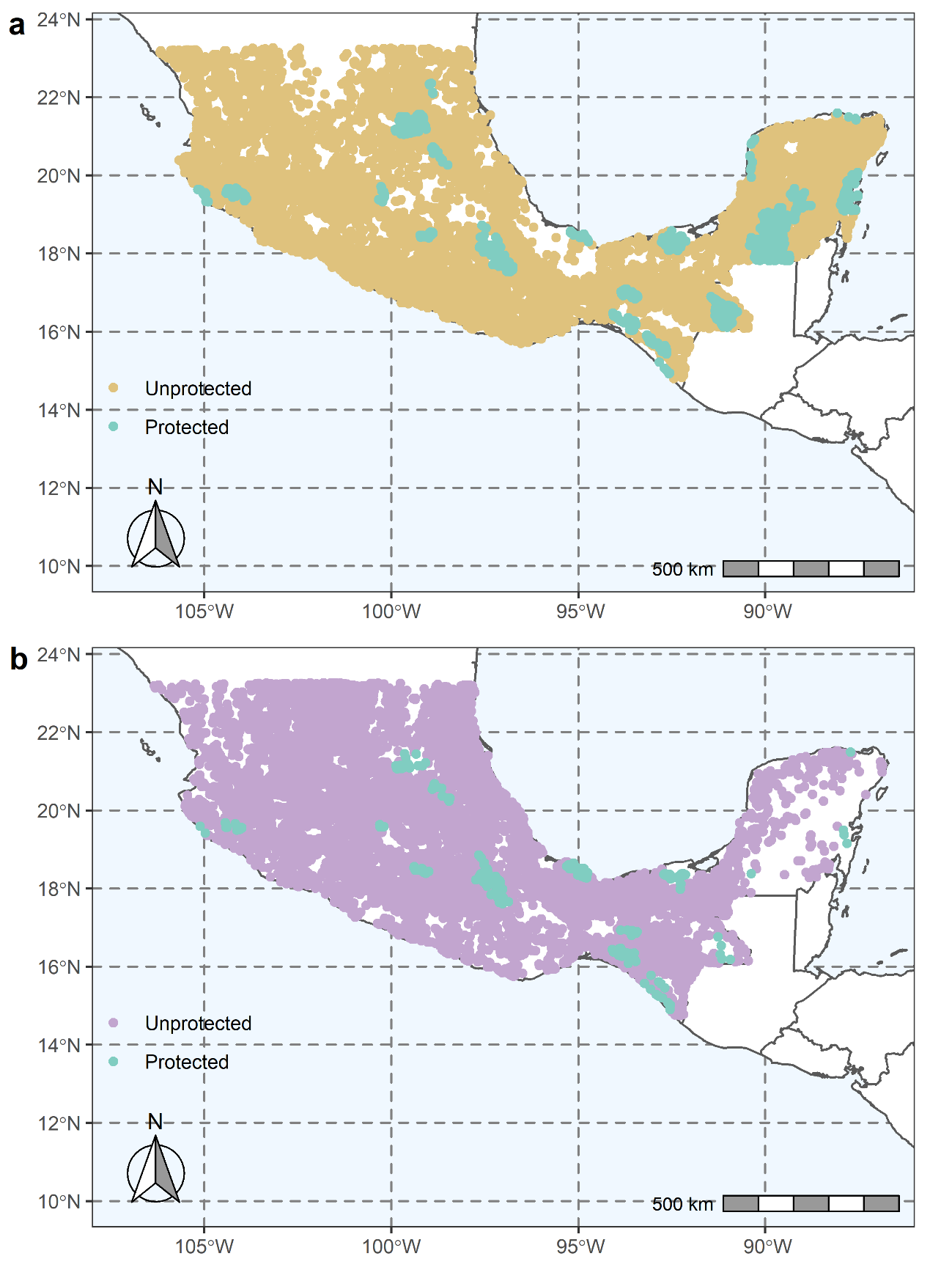 Figure S1: The distribution of the point sample units for the forest loss data (a) and the forest regrowth data (b). Colors indicate the treatment of the sample unit: protected (inside reserves) or unprotected (area not included in any Mexican protected area). Forest loss points (n=423,900) are located in areas covered by forest in 2000 and forest regrowth points (n=331,623) in areas covered by no forest in the same year.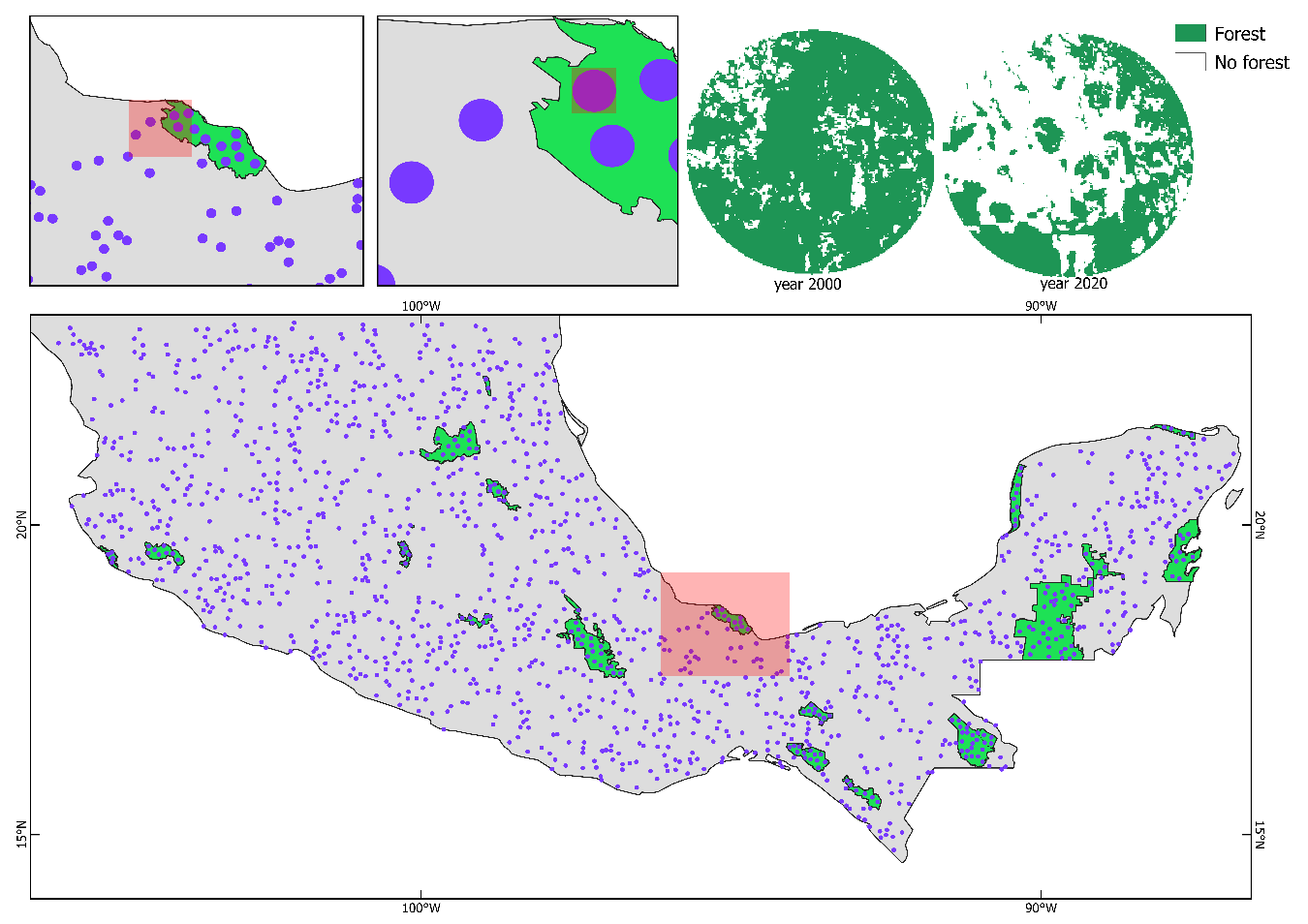 Figure S2: Distribution of the microlandscapes used to evaluate forest fragmentation rate. In the bottom panel, the reserves are represented by green polygons while the purple circles represent microlandscapes (n=1,500). In the upper-right part of the plot, we show an example of a microlandscape and its spatial configuration of forest patches for the years 2000 and 2020. The red square inside the map indicates the location of this microlandscape.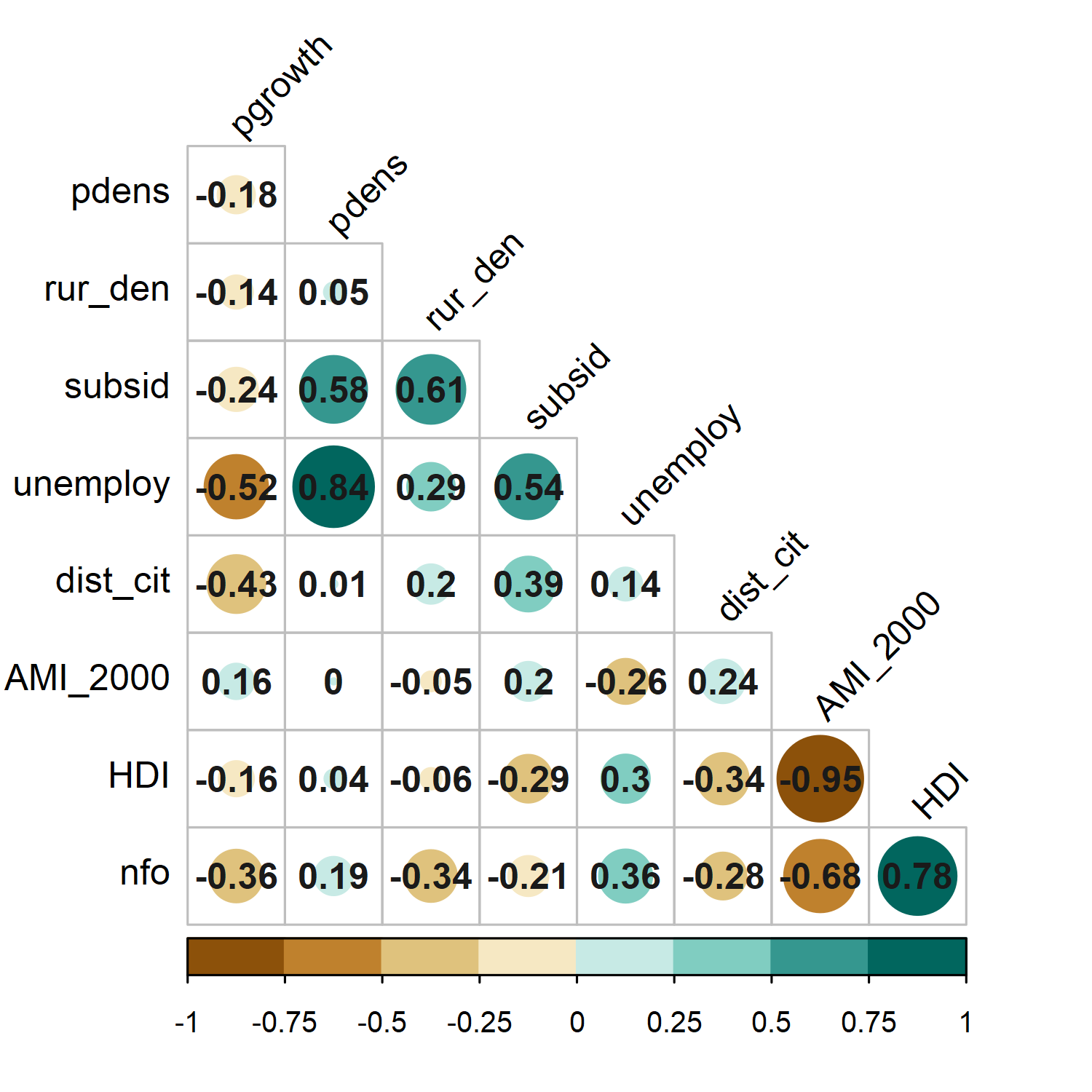 Figure S3: Relationship between socioeconomic variables. The size of the circles represents the magnitude of correlation. Green color denotes positive correlations while orange color negatives. Numbers in the plot represent Pearson correlation coefficients. Pgrwoth: population growth rate, pdens: population density, subsid: governmental subsidies for agriculture, unemploy: unemployment rate, dist_cit: distance to cities, AMI_2000: absolute marginalization index in the year 2000,  HDI: human development index, nfo: non-farm occupation.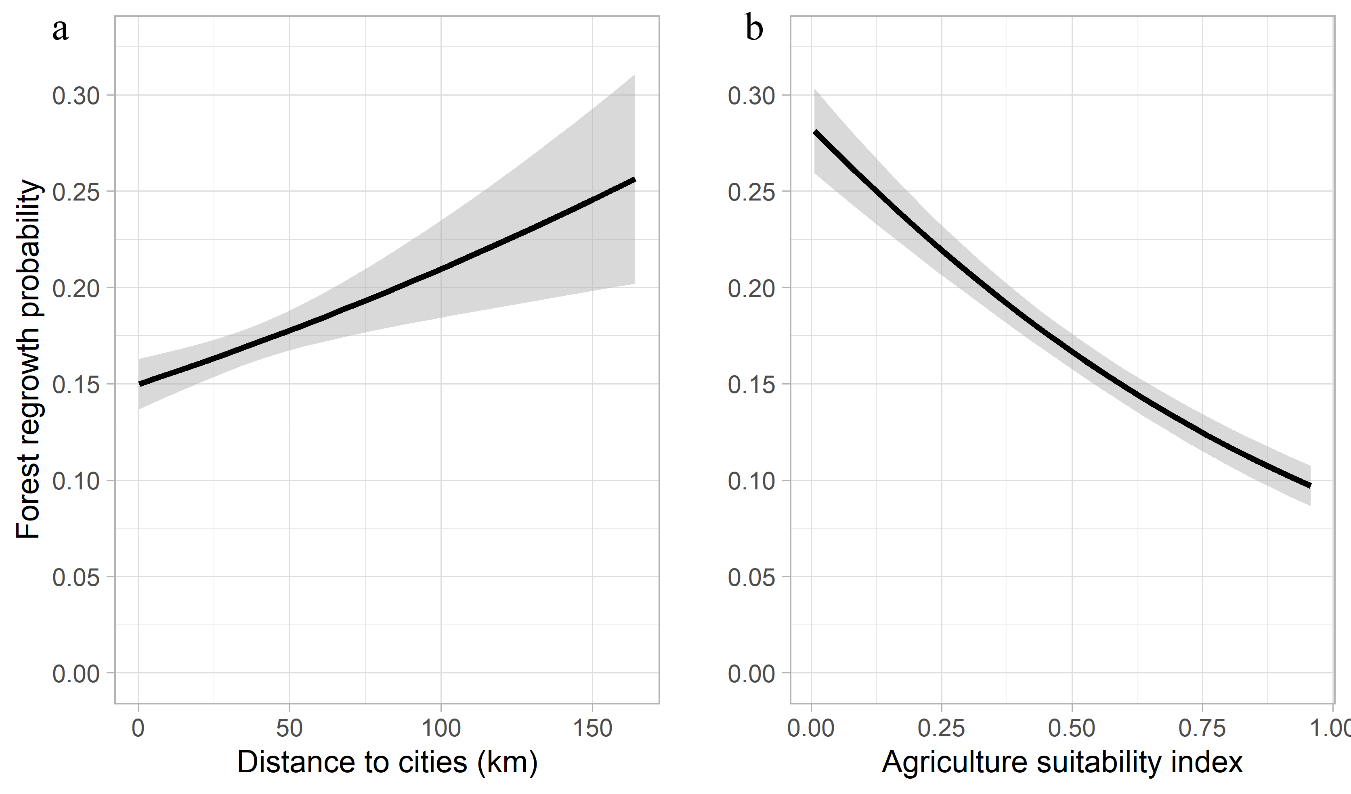 Figure S4: Predicted response of the distance to cities (a) and the agriculture suitability index (b) on forest regrowth rate. Forest regrowth is higher in localities far from cities with poor conditions for agricultural activities (steeper slopes, high elevations, poor soils).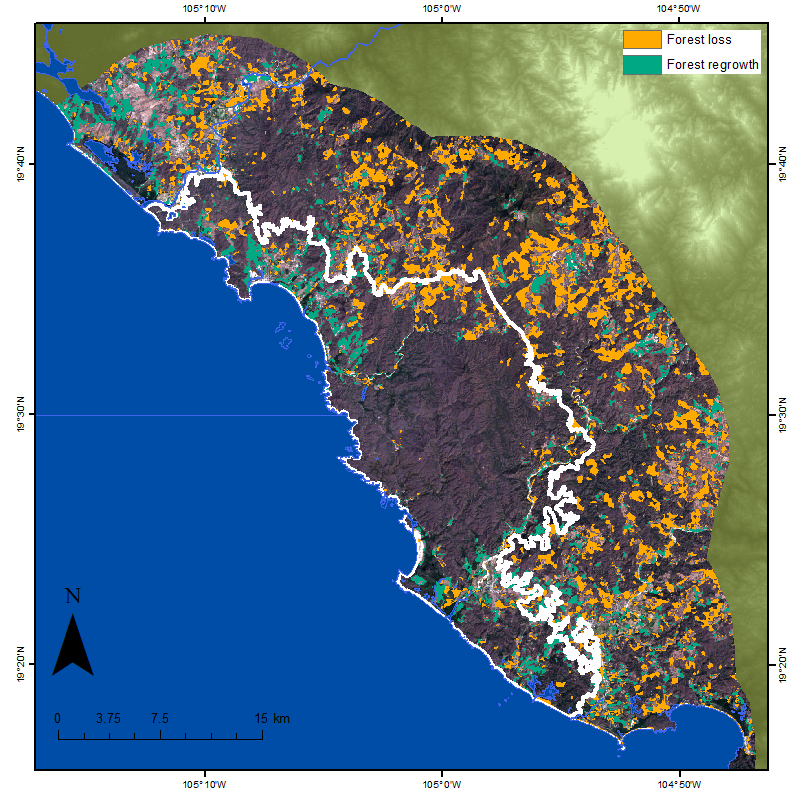 Figure S5: Pattern of forest loss and forest regrowth inside Chamela-Cuixmala Biosphere Reserve (delimited by the white line) and its surrounding (10 km of buffer distance) area during 2000-2020. The formal establishment of the reserve caused the prohibition of some extractive human activities inside its boundaries which promote the regrowth (green areas) of the forest but also increase the agricultural activities outside which is reflected in forest loss (orange areas).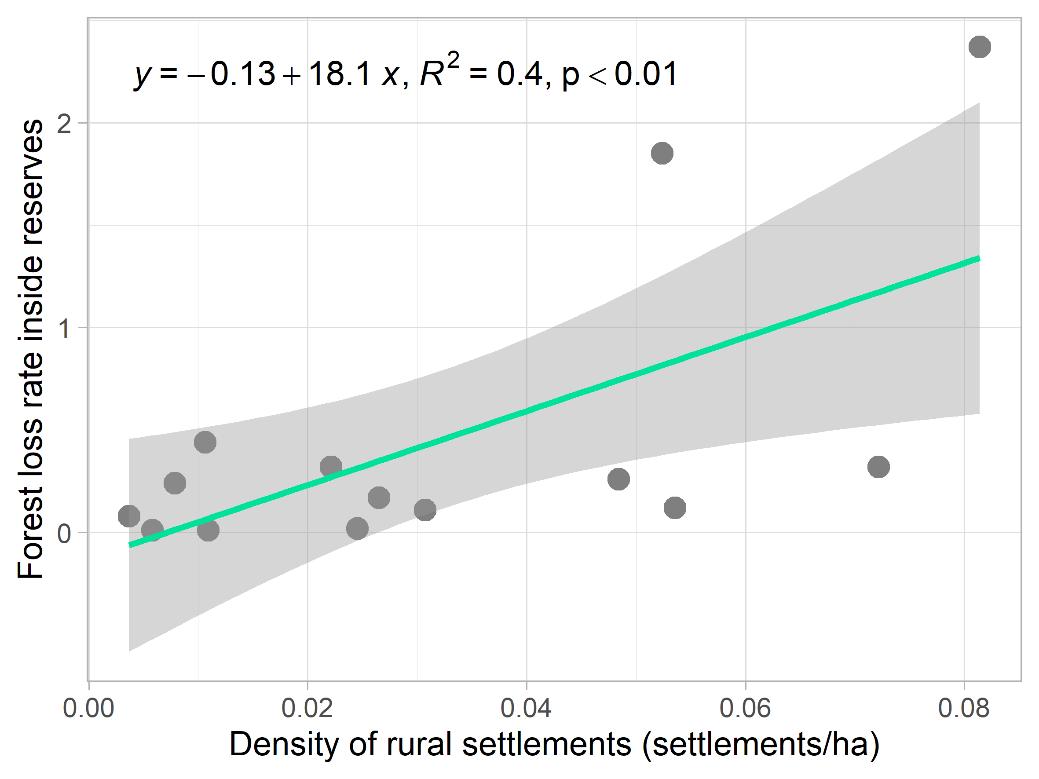 Figure S6: Relationship between the density of rural settlements and forest loss rate (during the period 1985-2000, before the formal establishment of most reserves) inside studied biosphere reserves. Gray points correspond to reserves, the green line corresponds to a linear regression fit. Supplementary referencesAide, T.M., Clark, M.L., Grau, H.R., López-Carr, D., Marc, A., Redo, D., Bonilla-Moheno, M., Riner, G., Andrade-Núñez, M.J., Muñiz, M., 2013. Deforestation and Reforestation of Latin America and the Caribbean ( 2001-2010 ). Biotropica 45, 262–271.Angelsen, A., 2010. Policies for reduced deforestation and their impact on agricultural production. Proc. Natl. Acad. Sci. U. S. A. 107, 19639–19644. https://doi.org/10.1073/pnas.0912014107Angelsen, A., Kaimowitz, D., 1999. Rethinking the causes of deforestation: Lessons from economic models. World Bank Res. Obs. 14, 73–98. https://doi.org/10.1093/wbro/14.1.73Bluffstone, R.A., 1995. The Effect of Labor Market Performance on Deforestation in Developing Countries under Open Access: An Example from Rural Nepal. J. Environ. Econ. Manage. 29, 42–63. https://doi.org/https://doi.org/10.1006/jeem.1995.1030Call, M., Mayer, T., Sellers, S., Ebanks, D., Bertalan, M., Nebie, E., Gray, C., 2017. Socio-environmental drivers of forest change in rural Uganda. Land use policy 62, 49–58. https://doi.org/10.1016/j.landusepol.2016.12.012Ehrlich, P.R., Holdren, J.P., 1971. Impact of Population Growth. Science (80-. ). 171, 1212–1217.Ferraro, P.J., Hanauer, M.M., Sims, K.R.E., 2011. Conditions associated with protected area success in conservation and poverty reduction. Proc. Natl. Acad. Sci. 108, 13913–13918. https://doi.org/10.1073/pnas.1011529108Geist, H., Lambin, E., 2003. Is poverty the cause of tropical deforestation? Int. For. Rev. 5, 64–67. https://doi.org/10.1505/ifor.5.1.64.17426Geist, H.J., Lambin, E.F., 2002. Proximate Causes and Underlying Driving Forces of Tropical Deforestation. Bioscience 52, 143. https://doi.org/10.1641/0006-3568(2002)052[0143:PCAUDF]2.0.CO;2Hoang, H.T.T., Vanacker, V., Van Rompaey, A., Vu, K.C., Nguyen, A.T., 2014. Changing human-landscape interactions after development of tourism in the northern Vietnamese Highlands. Anthropocene 5, 42–51. https://doi.org/10.1016/j.ancene.2014.08.003Klepeis, P., Vance, C., 2009. Neoliberal Policy and Deforestation in Southeastern Mexico: An Assessment of the PROCAMPO Program. Econ. Geogr. 79, 221–240. https://doi.org/10.1111/j.1944-8287.2003.tb00210.xKlooster, D., 2003. Forest Transitions in Mexico: Institutions and Forests in a Globalized Countryside*. Prof. Geogr. 55, 227–237.Laurance, W.F., Albernaz, A.K.M., Schroth, Götz, Fearnside, P.M., Journal, S., Issue, S., Biotas, I., Jun, M., Laurance, W.F., Albernaz, A.K.M., Schroth, Gotz, Fearnside, P.M., 2002. Predictors of deforestation in the Brazilian Amazon Scott Bergen , Eduardo M . Venticinque and Carlos Da Costa Published by : Wiley Stable URL : https://www.jstor.org/stable/827480 REFERENCES Linked references are available on JSTOR for this article : You. J. Biogeogr. 29, 737–748.Mas, J.F., Cuevas, G., 2015. Local deforestation patterns in Mexico an approach using geographiccally weighted regression. GISTAM 2015 - 1st Int. Conf. Geogr. Inf. Syst. Theory, Appl. Manag. Proc. 54–60. https://doi.org/10.5220/0005349000540060Pfaff, A., Robalino, J., 2012. Protecting forests, biodiversity, and the climate: Predicting policy impact to improve policy choice. Oxford Rev. Econ. Policy 28, 164–179. https://doi.org/10.1093/oxrep/grs012Schmook, B., Vance, C., 2009. Agricultural Policy, Market Barriers, and Deforestation: The Case of Mexico’s Southern Yucatán. World Dev. 37, 1015–1025. https://doi.org/10.1016/j.worlddev.2008.09.006Stem, C.J., Lassoie, J.P., Lee, D.R., Deshler, D.D., Schelhas, J.W., 2003. Community participation in ecotourism benefits: The link to conservation practices and perspectives. Soc. Nat. Resour. 16, 387–413. https://doi.org/10.1080/08941920309177Tariq, M., Rashid, M., Rashid, W., 2014. Causes of deforestation and climatic changes in Dir Kohistan. J. Pharm. Altern. Med. 3, 28–37.Tritsch, I., Le Tourneau, F.M., 2016. Population densities and deforestation in the Brazilian Amazon: New insights on the current human settlement patterns. Appl. Geogr. 76, 163–172. https://doi.org/10.1016/j.apgeog.2016.09.022Wittemyer, G., Elsen, P., Bean, W.T., Burton,  a C.O., Brashares, J.S., 2008. Accelerated Human Popilation Growth at Protected Area Edges. Science (80-. ). 321, 123–126. https://doi.org/10.1126/science.1158900Wunder, S., 2003. When the Dutch disease met the French connection: oil, macroeconomics and forests in Gabon. Center for International Forestry Research (CIFOR). https://doi.org/10.17528/cifor/001406noNameYear of creationIUCN categoryIUCN categoryArea (ha)Dominant vegetation1Barranca de Metztitlán20002000I and VI96,117.76Shrubland2Calakmul19891989I and VI1,370,590.73Tropical forest3Chamela-Cuixmala19931993I and VI43,176.12Tropical dry-forest4El Triunfo19901990I and VI119,276.54Cloud forest5La Sepultura19951995I and VI178,639.22Temperate forest6Lacan-Tun19921992I and VI61,873.96Tropical forest7Los Petenes19991999I and VI282,857.63Aquatic vegetation8Los Tuxtlas19981998I and VI154,884.85Tropical forest9Mariposa Monarca20002000I and VI56,277.67Temperate forest10Montes Azules19781978I and VI331,200.00Tropical forest11Ría Celestún20002000I and VI81,482.33Aquatic vegetation12Ría Lagartos19991999I and VI60,096.87Aquatic vegetation13Selva El Ocote19821982I and VI101,352.24Tropical forest14Sian Ka'an19861986I and VI375,062.90Tropical dry-forest15Sierra de Huautla19991999I and VI60,697.05Tropical dry-forest16Sierra de Manantlán19871987I and VI139,652.98Tropical dry-forest17Sierra del Abra Tanchipa19941994I and VI21,483.33Tropical dry-forest18Sierra Gorda19971997I and VI383,567.45Temperate forest19Tehuacán-Cuicatlán19981998I and VI490,645.28Tropical dry-forestReserveAgricultural sectorIndustrial sectorBusiness & services sectorProfessional sectorNon-farm occupationno labor informationBarranca de Metztitlán0.380.290.310.000.620.02Calakmul0.560.120.300.000.440.02Chamela-Cuixmala0.360.190.420.010.640.02El Triunfo0.660.090.230.000.340.02La Sepultura0.490.130.350.010.510.02Lacandona0.760.060.160.000.240.02Los Tuxtlas0.640.090.250.000.360.02LPRC0.330.270.380.000.670.01Mariposa Monarca0.340.310.320.000.660.03Ría Lagartos0.470.160.350.010.530.02Selva El Ocote0.510.160.310.010.490.02Sian Ka'an0.280.160.540.010.720.02Sierra de Huautla0.300.270.400.010.700.02Sierra de Manantlán0.400.200.370.010.600.02Sierra del Abra Tanchipa0.350.190.430.010.650.02Sierra Gorda0.500.200.260.000.500.04Tehuacán-Cuicatlán0.590.220.170.000.410.01Predictor variableType of predictorHypothetical effect on forest lossMechanismsSourceDistance to citiesEconomicDirectly proportionalLonger distances result in higher transportation costs for agricultural products, increasing their trade price. To compensate for these lower costs, some producers increase the cultivated area promoting deforestationAngelsen et al. 2010, Ferraro et al. 2011, Pfaff and Robalino 2012MarginalizationPoliticalDirectly proportionalMarginalization can be considered as a proxy of poverty. Poverty can increase deforestation in the case that population subsist from agriculture and there exist few other opportunities to fulfill their needs so that they increase the cultivated area to increase revenues which promote forest lossGesit and Lambin 2003Non-farm occupationEconomicInversely proportionalNon-farm occupation can be considered a proxy of forest transition. Regions where job opportunities in the industrial and services sectors exert less pressure on the forest since reducing the demand for the forest for cultivation, which is the main direct cause of deforestation in tropical regionsWunder et al 2003, Angelsen and Kaimowitz 1999,Bluffstone 1995, Hoang et al. 2014, Klooster 2003, Stem 2003Population densityDemographicDirectly proportionalPopulation density imposes higher pressure on ecosystems. Higher concentration of people demand higher resources, land surface for agriculture activities and induce technological and institutional change (e.g. higher infrastructure development) Gesit and Lambin 2002, Aide 2013, Laurance et al. 2002Population growthDemographicDirectly proportionalPopulation growth imposes higher pressure on ecosystems. The increase in population over time increase the demands of resources, the land surface for agriculture activities and induce technological and institutional change (e.g. higher infrastructure development) Gesit and Lambin 2002, Erlich and Holdren 1971, Wittemyer et al 2008Rural settlement densityDemographicDirectly proportionalEach settlement exerts pressure on the ecosystem. Higher density of settlements increase deforestationMas and Cuevas 2015, Tritsch et al. 2016Subsidies for agriculturePoliticalDirectly proportionalHigher economic incentives for agriculture activities may promote deforestation because, in order to increase their revenues, the population transform forest areas into agricultural fieldsKlepeis and Vance 2009, Schmook and Vance 2009Unemployment rateEconomicDirectly proportionalThe unemployed population may choose to make use of forest resources to compensate for their shortages, thereby increasing deforestation rates.Call et al. 2017, Tariq et al. 2014PredictorAICR2p.valueNon-farm occupation-4.100.320.019Industrial-2.460.250.043Business & Services-0.990.180.091Professional1.400.050.371